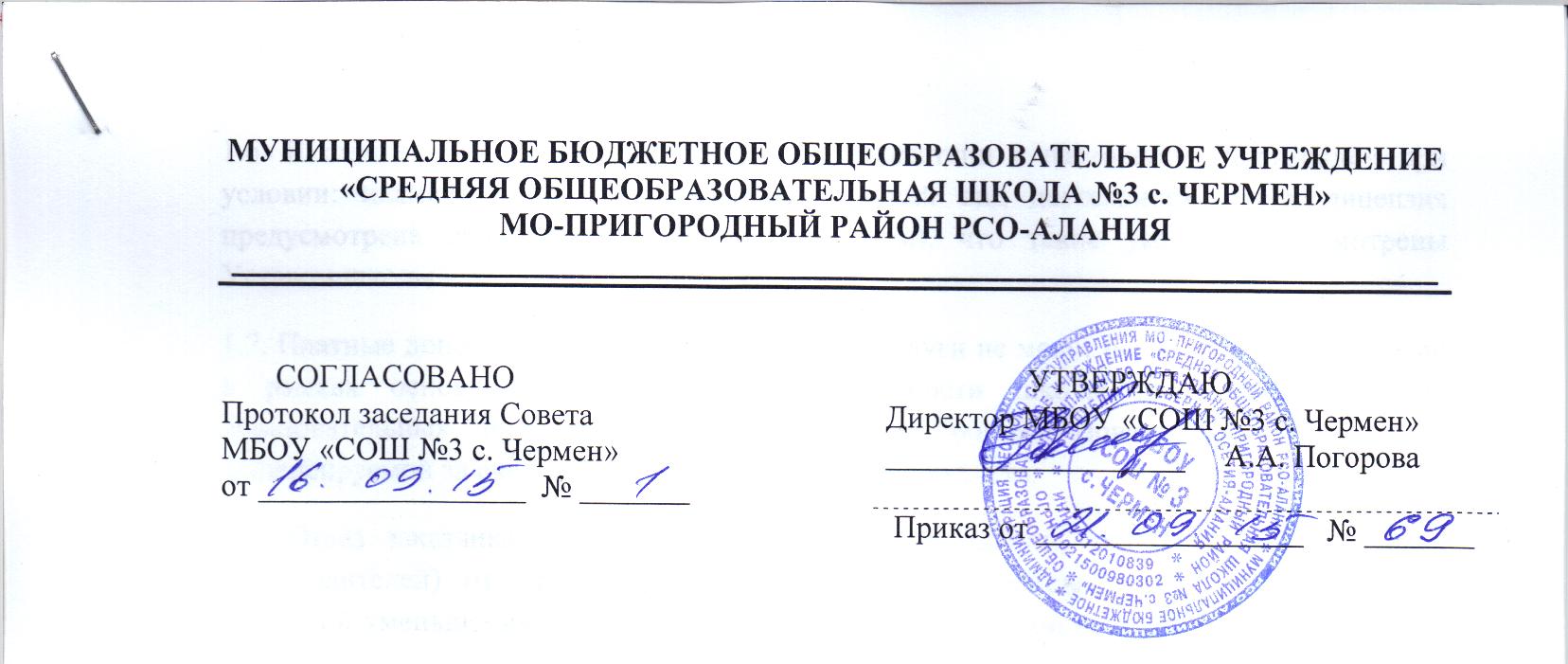 ПОЛОЖЕНИЕ О СОВЕТЕ ОБРАЗОВАТЕЛЬНОЙ ОРГАНИЗАЦИИI. Общие положения1.Совет образовательной организации (далее – ОО) является коллегиальным органом, реализующим принцип государственно-общественного характера управления образованием и решающим вопросы, относящиеся к компетенции ОО.2. Совет осуществляет свою деятельность в соответствии с законами и иными нормативными правовыми актами РФ, субъекта РФ, органов местного самоуправления, уставом и иными локальными нормативными актами ОО.3. Деятельность членов Совета основывается на принципах добровольности участия в его работе, коллегиальности принятия решений и гласности.4. Структура, численность, компетенция Совета, порядок его формирования и организации деятельности регламентируются уставом ОО.5. Члены Совета не получают вознаграждения за работу в управляющем совете.II. Структура и численность совета6. Совет ОО состоит из следующих категорий участников образовательного процесса:представители родителей (законных представителей) обучающихся, воспитанников;работники ОО (в т. ч. руководитель ОО);обучающиеся, достигшие возраста 14 лет, осваивающие образовательные программы основного общего и среднего общего образования;представитель учредителя;кооптированные члены.7. Общая численность Совета определяется уставом ОО.7.1. Общее количество членов Совета, избираемых из числа родителей (законных представителей) обучающихся, воспитанников, не может быть меньше 1/3 и больше 1/2 общего числа членов управляющего совета.7.2. Количество членов Совета из числа работников ОО не может превышать 1/3 общего числа членов управляющего совета. При этом не менее чем 2/3 из них должны являться педагогическими работниками ОО. Руководитель ОО в обязательном порядке входит в состав Совета.7.3. Представители обучающихся избираются в Совет по одному от каждой из параллелей образовательных программ среднего общего образования.7.4. Представитель учредителя в Совет ОО назначается учредителем ОО.III. Порядок формирования совета8. Совет ОО создается с использованием процедур выборов, назначения и кооптации.8.1. С использованием процедуры выборов в Совет избираются представители работников ОО, обучающихся и их родителей (законных представителей).8.2. Участие в выборах является свободным и добровольным. Никто не вправе оказывать на участников образовательного процесса воздействие с целью принудить их к участию или неучастию в выборах либо воспрепятствовать их свободному волеизъявлению.8.3. Выборы проводятся тайным голосованием при условии получения согласия лиц быть избранными в состав управляющего совета.8.4. Для проведения выборов первого состава Совета издается приказ руководителя ОО. В последующем принимается решение Совета, в котором определяются сроки проведения выборов, и создается избирательная комиссия. В состав избирательной комиссии в обязательном порядке включаются по одному представителю от обучающихся, их родителей (законных представителей), работников и представитель учредителя. Подготовка и проведение всех мероприятий, связанных с выборами, должны осуществляться открыто и гласно.8.5. Руководитель ОО оказывает организационную помощь избирательной комиссии в проведении выборов: предоставляет помещения, оргтехнику, расходуемые материалы и т. п.8.6. Избирательная комиссия:избирает из своего состава председателя и секретаря;назначает срок регистрации кандидатов от различных категорий участников образовательного процесса;регистрирует кандидатов;вывешивает списки для ознакомления избирателей;организует изготовление необходимых бюллетеней;рассматривает поданные отводы и в случае их обоснованности лишает кандидатов регистрации;проводит собрания (конференции) соответствующих участников образовательного процесса;подводит итоги выборов членов Совета;в недельный срок после проведения выборного собрания (конференции) рассматривает жалобы о нарушении процедуры выборов и принимает по ним решения;составляет список избранных членов Совета и направляет его руководителю ОО и председателю Совета.8.7. Все лица, имеющие право участвовать в выборах, извещаются о месте и времени проведения выборов не позднее чем за семь дней до дня голосования.8.8. Выборы в Совет проводятся на общих собраниях соответствующих участников образовательного процесса либо на конференции – собрании специально избранных представителей. Порядок избрания делегатов на конференцию устанавливается уставом ОО.Заседания общего собрания или конференции являются правомочными, если в них принимают участие не менее половины лиц, имеющих право принимать участие в общем собрании или конференции.Кворум для собрания родителей (законных представителей) обучающихся, воспитанников не устанавливается, если все они были надлежащим образом уведомлены о времени, месте проведения выборов и повестке дня.8.9. Избранными в Совет считаются кандидаты, за которых проголосовало наибольшее количество лиц, принявших участие в выборах.8.10. На любой стадии проведения выборов с момента их назначения и до начала голосования любой участвующий или группа участвующих в выборах имеет право на выдвижение кандидатов. Участвующие в выборах управляющего совета имеют право самовыдвижения в кандидаты в течение этого же срока.8.11. Участники выборов вправе с момента объявления выборов и до дня, предшествующего их проведению, проводить законными методами агитацию, т. е. побуждать других участников к участию в выборах и/или к голосованию за или против определенных кандидатов.8.12. Проведение всех выборных собраний оформляется протоколами.8.13. В выборах членов Совета имеют право участвовать родители (законные представители) воспитанников и обучающихся всех уровней общего образования, зачисленных на момент проведения выборов в ОО. 8.14. Каждая семья (полная или неполная) имеет один голос на выборах независимо от того, какое количество детей из данной семьи обучается или воспитывается в ОО.Волеизъявление семьи может быть выражено одним из родителей, при этом согласие второго родителя предполагается при условии надлежащего уведомления его о проведении выборов. В случае если родителям обучающегося, воспитанника, лично участвующим в выборах, не удается прийти к единому мнению, голос семьи разделяется и каждый из родителей участвует в голосовании с правом 1/2 голоса.От одной семьи может быть избран лишь один член Совета ОО.8.15. В состав Совета ОО могут быть избраны по одному представителю от обучающихся каждой из параллелей уровня среднего общего образования. Выборы проводятся на общем собрании соответствующих параллельных классов.Обучающиеся должны быть проинформированы о результатах выборов в недельный срок с момента проведения выборов.8.16. Все работники ОО, в т. ч. работающие по совместительству, имеют право участвовать в общем собрании работников по выборам членов Совета.8.17. В случае выявления нарушений в ходе проведения выборов членов Совета приказом руководителя ОО или решением Совета по представлению избирательной комиссии выборы объявляются несостоявшимися, после чего проводятся заново.Споры, возникающие в связи с проведением выборов, разрешаются в порядке, установленном действующим законодательством РФ.8.18. Учредитель ОО, получив от руководителя ОО, а в дальнейшем от Совета протокол избирательной комиссии и список избранных членов управляющего совета нового состава, в отсутствие нарушений процедур и порядка выборов, принимает решение:об утверждении нового состава Совета;о назначении в новый состав Совета представителя учредителя и руководителя ОО;об утверждении даты истечения полномочий управляющего совета действующего состава и даты вступления в полномочия новых членов Совета.Совет считается созданным с момента принятия решения учредителем.9. Кооптация (введение в случаях, предусмотренных уставом ОО, в состав Совета новых членов без проведения выборов) осуществляется действующим Советом путем принятия решения, которое действительно в течение всего срока работы данного совета.9.1. О проведении кооптации (не менее чем за две недели до заседания избранного состава Совета, на котором она будет проводиться) извещается широкий круг лиц и организаций из числа:выпускников ОО;представителей работодателей, чья деятельность прямо или косвенно связана с ОО или территорией, на которой оно расположено;представителей организаций образования, науки и культуры;граждан, известных своей культурной, научной, общественной (в т. ч. благотворительной) деятельностью в сфере образования;объединений работодателей, общественных объединений, некоммерческих организаций.Данным лицам должно быть предложено выдвинуть кандидатуры на включение в члены Совета ОО путем кооптации.9.2. Кандидатуры для кооптации могут быть также предложены:учредителем ОО;родителями (законными представителями) обучающихся, воспитанников;обучающимися на уровне среднего общего образования;работниками ОО;членами органов коллегиального управления ОО;заинтересованными юридическими лицами, в т. ч. государственными и муниципальными органами, включая органы управления образованием.9.3. Допускается самовыдвижение кандидатов для кооптации.9.4. Во всех случаях требуется предварительное согласие кандидата на включение его в Совета ОО. Предложения вносятся на рассмотрение в письменном виде.9.5. Кандидатуры лиц, предложенных для включения в Совета путем кооптации учредителем, рассматриваются в первоочередном порядке.9.6. Кооптация в члены Совета ОО производится только на заседании Совета при кворуме не менее 3/4 от списочного состава избранных и назначенных (в т. ч. по должности) Совета и в обязательном присутствии назначенного  в Совет представителя учредителя.9.7. Голосование проводится тайно по списку кандидатов, составленному в алфавитном порядке.Список предоставляется избранным и назначенным членам Совета ОО для ознакомления до начала голосования. К списку должны быть приложены заявления, меморандумы и любые иные письменные пояснения кандидатов о своих взглядах и мнениях о развитии ОО, а также краткая информация о личности кандидатов, но не более чем в пределах согласованной с ними информации о персональных данных.9.8. По итогам голосования оформляется протокол счетной комиссии, состоящей из присутствующих членов управляющего совета, который приобщается к протоколу заседания и вместе с ним направляется учредителю.9.9. После получения протокола Совета о кооптации в него новых членов учредитель своим решением утверждает полный состав избранных, назначенных и кооптированных членов Совета.10. Все члены Совета ОО действуют на основании удостоверения, форма которого устанавливается учредителем ОО.Члены Совета, получившие удостоверения, вносятся в единый регистрационный реестр членов управляющих советов образовательных учреждений, подведомственных учредителю.IV. Компетенция совета11. Совет вправе принимать решения по вопросам, отнесенным к его компетенции:нормативными правовыми актами РФ;нормативными правовыми актами субъекта РФ;нормативными правовыми актами органов местного самоуправления;уставом ОО.12. При определении компетенции  Совета следует учитывать, что его деятельность направлена на решение следующих задач:определение основных направлений развития ОО;участие в разработке основных общеобразовательных программ ОО;создание условий для эффективного функционирования образовательной среды ОО;содействие созданию в ОО оптимальных условий для реализации основных общеобразовательных программ, в том числе в сетевой форме;финансово-экономическое содействие работе ОО за счет рационального использования выделяемых ОО бюджетных средств, доходов от приносящей доход деятельности и привлечения средств из внебюджетных источников;обеспечение прозрачности привлекаемых и расходуемых финансовых и материальных средств;достижение высоких показателей качества образования;создание условий для творческого и духовно-нравственного развития обучающихся, внеурочной деятельности;укрепление здоровья и обеспечение соблюдения прав обучающихся, воспитанников;создание условий для получения доступного и качественного образования без дискриминации для всех обучающихся, в том числе для лиц с ограниченными возможностями здоровья. 13. Совет ОО выполняет следующие функции:13.1. Утверждает программу, основные направления и приоритеты развития ОО.13.2. Участвует в разработке и утверждает локальные акты ОО, устанавливающие виды, размеры, условия и порядок выплат стимулирующего характера работникам ОО, показатели и критерии оценки качества результатов и условий образовательного процесса и результативности труда работников.13.3. Участвует в оценке качества и результативности труда работников ОО, в распределении выплат стимулирующего характера и согласовывает их распределение в порядке, устанавливаемом локальными актами ОО.13.4. Обеспечивает участие представителей общественности:в осуществлении образовательного процесса;проведении мероприятий воспитательного и иного социально значимого характера;государственной итоговой аттестации выпускников, в т. ч. в форме Единого государственного экзамена;лицензировании ОО;деятельности аттестационных, аккредитационных, медальных, конфликтных и иных комиссий.самообследовании ОО. 13.5. Участвует в подготовке, обсуждает и согласовывает ежегодный публичный доклад руководителя ОО.13.6. Устанавливает порядок привлечения и направления расходования финансовых и материальных средств из внебюджетных источников.13.7. Координирует деятельность органов коллегиального управления и общественных объединений, не запрещенную законодательством.13.8. Согласовывает по представлению руководителя ОО:основные общеобразовательные программы ОО;годовой календарный учебный график;предложения учредителю по государственному (муниципальному) заданию ОО и проект плана финансово-хозяйственной деятельности (после заключения, вынесенного наблюдательным советом, – для автономного ОО);правила внутреннего распорядка обучающихся и работников ОО;введение новых методик и образовательных технологий, рекомендованных педагогическим советом.13.9. Принимает решение о проведении, а также проводит:общественную экспертизу по вопросам соблюдения прав участников образовательного процесса;общественную экспертизу качества условий организации образовательного процесса;общественную экспертизу общеобразовательных программ.13.10. Принимает решение:о введении (отмене) единой в период занятий формы одежды для обучающихся и педагогических работников, порядке ее введения и источниках финансирования затрат на ее приобретение;об исключении обучающегося из ОО (по представлению педагогического совета) в порядке, предусмотренном законодательством РФ.о мерах социальной поддержки обучающихся и работников ОО, участвует в разработке и согласовывает соответствующие локальные акты ОО. 13.11. Содействует привлечению внебюджетных средств для обеспечения деятельности и развития ОО и утверждает смету и отчет об исполнении сметы расходования средств, полученных ОО от уставной приносящей доходы деятельности и из иных внебюджетных источников.13.12. Согласует перечень выбранных ОО учебников из федерального перечня учебников.13.13. Дает согласие на сдачу в аренду имущества ОО (после внесения рекомендаций по данному вопросу наблюдательным советом – для автономного ОО).13.14. Разрабатывает и согласовывает положение о порядке оказания ОО дополнительных, в т. ч. платных, образовательных услуг. Разрабатывает и согласовывает локальный акт ОО, устанавливающий Основания и порядок снижения стоимости платных образовательных услуг.13.15. Вносит руководителю ОО рекомендации в части:материально-технического обеспечения и оснащения образовательного процесса, оборудования помещений ОО в пределах имеющихся средств;создания в ОО необходимых условий для организации питания, медицинского обслуживания обучающихся, воспитанников;организации промежуточной и итоговой аттестации обучающихся;организации мероприятий по охране и укреплению здоровья обучающихся, воспитанников;организации образования лиц с ограниченными возможностями здоровья, одаренных детей;социальной поддержки обучающихся и работников, находящихся в трудной жизненной ситуации;совершенствования воспитательной работы в ОО, организации спортивной и досуговой деятельности. 13.17. В случае возникновения необходимости внесения изменений и дополнений в устав ОО организует работу по их разработке и принятию в порядке, предусмотренном уставом.13.18. Ходатайствует перед руководителем ОО о расторжении трудового договора с работниками ОО (при наличии предусмотренных действующим законодательством РФ оснований). 13.20. Заслушивает отчет руководителя ОО по итогам учебного и финансового года, выносит по нему заключение, которое затем направляет учредителю.В случае неудовлетворительной оценки работы руководителя направляет учредителю обращение, в котором мотивирует свою оценку и вносит предложения по совершенствованию работы администрации ОО.14. Решения, принятые Советом по вопросам, отнесенным уставом к его компетенции, обязательны для исполнения руководителем ОО, который обеспечивает их выполнение работниками ОО. По вопросам, не отнесенным уставом к компетенции управляющего совета, решения управляющего совета носят рекомендательный характер.V. Порядок организации деятельности Совета15. Совет ОО возглавляет председатель, избираемый тайным голосованием из числа родителей (законных представителей) обучающихся, воспитанников, входящих в управляющий совет, либо из числа кооптированных в Совет членов.На случай отсутствия председателя Совет из своего состава избирает заместителя председателя.Для организации и координации текущей работы, ведения протоколов заседаний и иной документации Совета избирается секретарь Совета.Председатель, заместитель председателя и секретарь Совета избираются на первом заседании полностью сформированного состава Совета, которое созывается представителем учредителя ОО не позднее чем через месяц после его формирования.Совет вправе в любое время переизбрать председателя, заместителя председателя и секретаря совета.16. Основные вопросы, касающиеся порядка работы Совета и организации его деятельности, регулируются уставом и иными локальными актами ОО.17. При необходимости более подробной регламентации процедурных вопросов, касающихся порядка работы Совета, на одном из заседаний разрабатывается и утверждается регламент работы Совета, который устанавливает:периодичность проведения заседаний;сроки и порядок оповещения членов Совета о проведении заседаний;сроки предоставления членам Совета материалов для работы;порядок проведения заседаний;определение постоянного места проведения заседаний и работы Совета;обязанности председателя и секретаря;порядок ведения делопроизводства;иные процедурные вопросы.Регламент Совета должен быть принят не позднее чем через три месяца с момента формирования полного состава.18. Организационной формой работы Совета являются заседания, которые проводятся по мере необходимости, но не реже одного раза в квартал.Внеочередные заседания Совета проводятся:по инициативе председателя Совета;по требованию руководителя ОО;по требованию представителя учредителя;по заявлению членов Совета, подписанному 1/4 или более частями членов от списочного состава совета.19. В целях подготовки заседаний Совета и выработки проектов постановлений председатель вправе запрашивать у руководителя ОО необходимые документы, данные и иные материалы. В этих же целях Совет может создавать постоянные и временные комиссии. При этом Совет вправе назначить из числа членов совета председателя комиссии и утвердить ее персональный состав. Предложения комиссии носят рекомендательный характер.20. Заседания Совета являются правомочными, если в них принимают участие не менее половины от общего (с учетом кооптированных) числа членов совета.21. В случае когда количество членов Совета меньше половины количества, предусмотренного уставом или иным локальным актом ОО, оставшиеся члены Совета должны принять решение о проведении довыборов (кооптации) членов совета. Новые члены Совета должны быть избраны (кооптированы) в течение трех месяцев со дня выбытия из совета предыдущих членов (не включая время каникул).До проведения довыборов оставшиеся члены Совета не вправе принимать никаких решений, кроме решения о проведении таких довыборов.22. Учредитель ОО вправе распустить Совет, если он не проводит своих заседаний в течение полугода или систематически принимает решения, противоречащие законодательству.В новом составе Совет формируется в течение трех месяцев со дня издания учредителем акта о роспуске Совета (не включая время каникул).23. Член Совета может быть выведен из его состава по решению Совета в случае пропуска более двух заседаний совета подряд без уважительной причины.В случае если обучающийся, воспитанник выбывает из ОО, полномочия члена Совета – его родителя (законного представителя) автоматически прекращаются.Член Совета выводится из состава Совета в следующих случаях:по собственному желанию, выраженному в письменной форме;при отзыве представителя учредителя;при увольнении руководителя ОО или работника ОО, избранного членом совета;в связи с окончанием ОО или отчислением (переводом) обучающегося, избранного членом совета;в случае совершения противоправных действий, аморального проступка, несовместимого с выполнением воспитательных функций, а также действий, связанных с физическим и/или психическим насилием над личностью обучающегося, воспитанника;при выявлении следующих обстоятельств, препятствующих участию в работе управляющего совета: лишение родительских прав; судебный запрет заниматься педагогической и иной деятельностью, связанной с работой с детьми; признание по решению суда недееспособным; наличие неснятой или непогашенной судимости за совершение умышленного тяжкого или особо тяжкого уголовного преступления.После вывода из состава Совета его члена Совет принимает меры для замещения выведенного члена в общем порядке.24. Лицо, не являющееся членом Совета, но желающее принимать участие в его работе, может быть приглашено на заседание, если против этого не возражает более половины членов Совета, присутствующих на заседании. Указанным лицам предоставляется в заседании Совета право совещательного голоса.Решения о приглашении к участию в заседаниях Совета лиц, не являющихся его членами, необходимо принимать заблаговременно.25. Решения управляющего совета принимаются простым большинством голосов от числа присутствующих на заседании и имеющих право голоса.При равном количестве голосов решающим является голос председателя Совета.26. Заседания Совета оформляются протоколом, который подписывают председатель и секретарь. Протоколы Совета включаются в номенклатуру делопроизводства ОО в качестве локальных правовых актов.27. В случае отсутствия необходимого решения Совета по вопросу, входящему в его компетенцию, в установленные сроки, руководитель ОО вправе самостоятельно принять решение с обязательным уведомлением об этом учредителя в письменной форме.28. Члены Совета несут ответственность за принятые Советом решения в пределах определенной уставом компетенции совета в соответствии с действующим законодательством РФ.